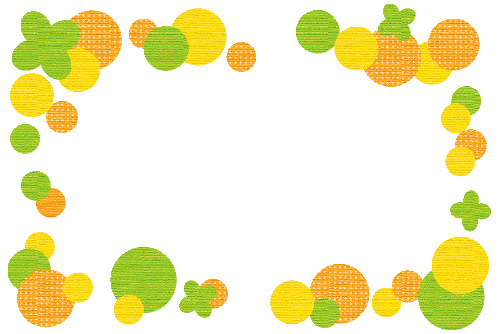 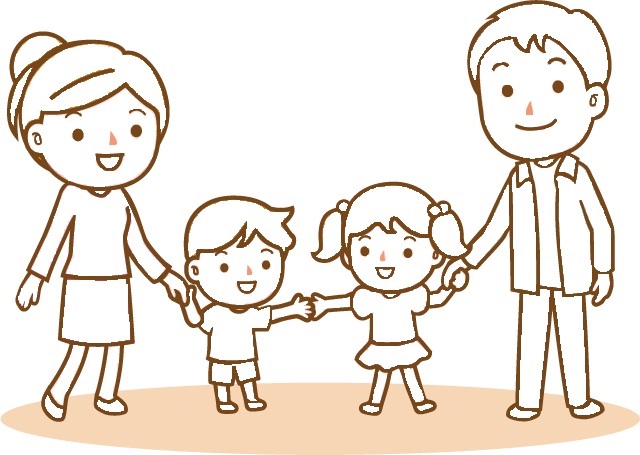 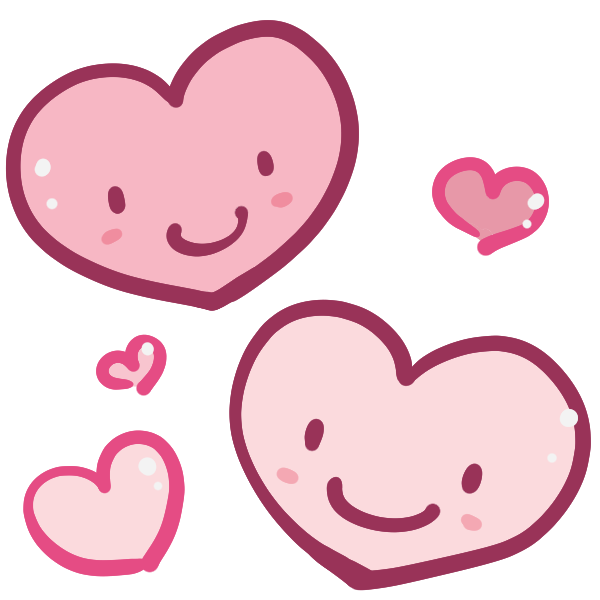 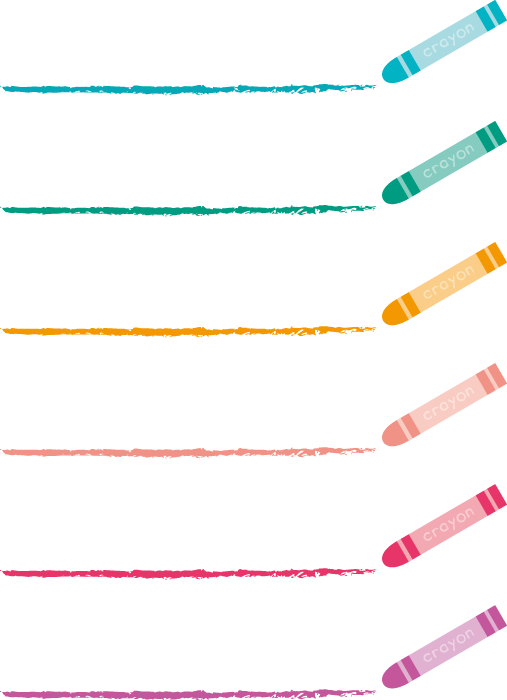 　　　　　氏　　　名保護者氏名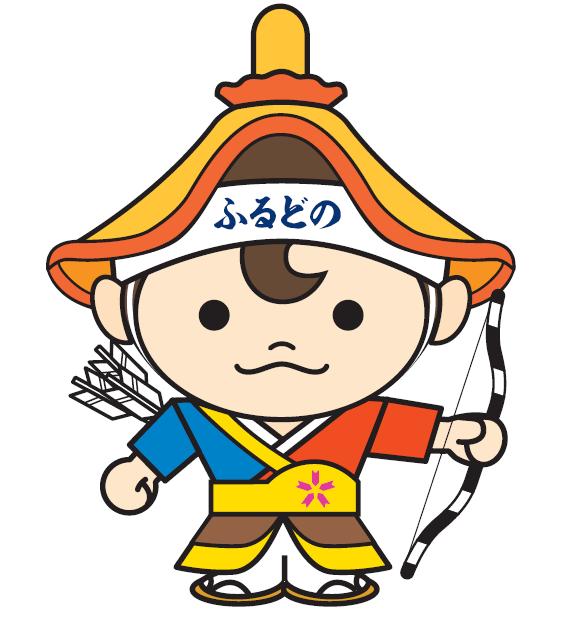 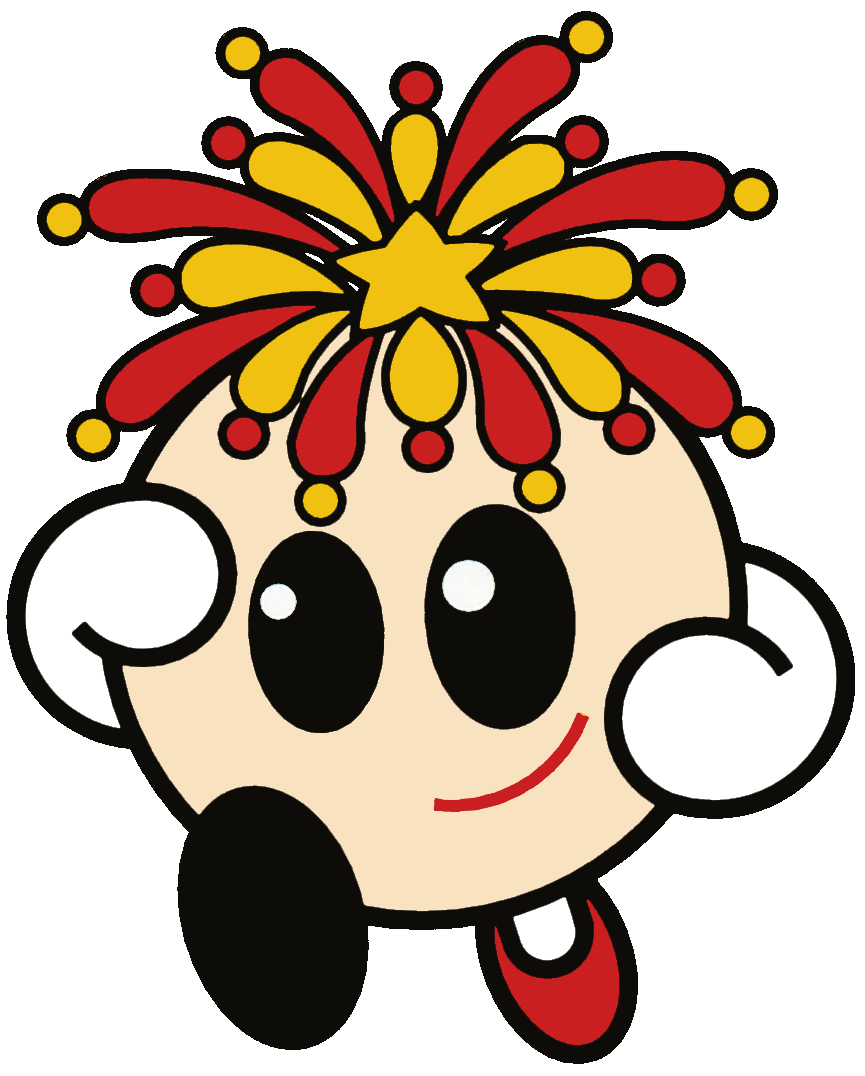 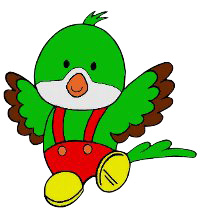 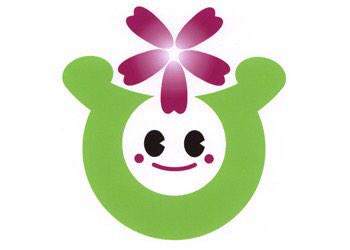 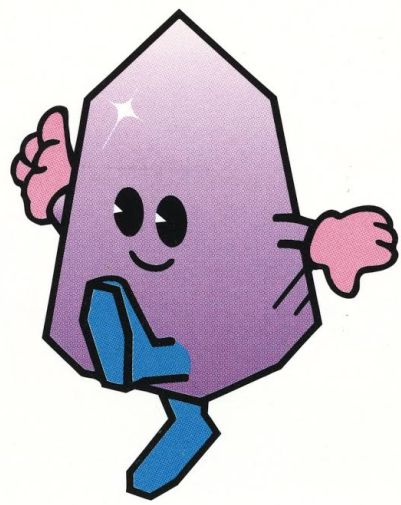 令和２年３月石川地方地域自立支援協議会子ども部会（石川町・玉川村・平田村・浅川町・古殿町）【問い合わせ先】【問い合わせ先】平田村健康福祉課0247-55-3119石川町保健福祉課0247-26-9123浅川町保健福祉課0247-36-4123玉川村健康福祉課0247-57-4623古殿町健康福祉課0247-53-4616